VYJÁDŘENÍ LÉKAŘE KE ZDRAVOTNÍMU STAVU DÍTĚTE Jméno dítěte:                        …………………………………………………………………………………………………………………………….Datum narození:                   ……………………………………………………………………………………………Podmínkou přijetí dítěte do mateřské školy je podle § 50 zákona č. 258/2000 Sb., o ochraně veřejného zdraví, v platném znění, splnění povinnosti podrobit se stanoveným pravidelným očkováním, nebo mít doklad, že je dítě proti nákaze imunní nebo se nemůže očkování podrobit pro kontraindikaci. Tato povinnost se netýká dítěte, které plní povinné předškolní vzdělávání.1. Potvrzení pediatra o řádném očkování dítěte pro účely přijetí do mateřské školy(podle § 50 zákona č. 258/2000 Sb., o ochraně veřejného zdraví, v platném znění): Dítě je řádně očkováno:	                                                                                              ANO                      NEDítě není řádně očkováno, ale proti nákaze je imunní nebo se nemůžeočkování podrobit pro trvalou kontraindikaci:                                                                      ANO                     NEDítě není řádně očkováno z jiných důvodů, tudíž nesplňuje §50 zákona  č. 258/2000 Sb. o ochraně veřejného zdraví, v platném znění:                                          ANO                     NE Dítě se může zúčastnit plavání, bruslení, saunování                                                              ANO                   NE Dítě vyžaduje speciální péči v oblasti: a/ zdravotní	 b/ tělesné	 c/ smyslové	 d/ jiné (jaké)________________________________2. Jiná závažná sdělení o zdravotním stavu dítěte:       dne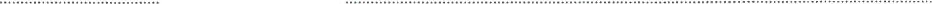 Razítko a podpis lékaře